 EnterpriseMain Financial Terms and Conditions for Research Awards (Covering Innovation Partnership Programme)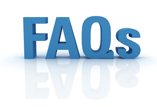 